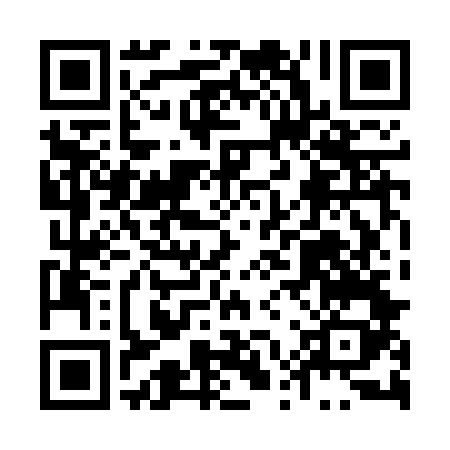 Prayer times for Trzciniec Maly, PolandWed 1 May 2024 - Fri 31 May 2024High Latitude Method: Angle Based RulePrayer Calculation Method: Muslim World LeagueAsar Calculation Method: HanafiPrayer times provided by https://www.salahtimes.comDateDayFajrSunriseDhuhrAsrMaghribIsha1Wed2:214:5912:285:377:5910:252Thu2:174:5712:285:388:0010:283Fri2:154:5512:285:398:0210:324Sat2:154:5312:285:408:0410:345Sun2:144:5112:285:418:0610:356Mon2:134:5012:285:428:0710:357Tue2:124:4812:285:438:0910:368Wed2:114:4612:285:448:1110:379Thu2:114:4412:285:458:1210:3710Fri2:104:4312:285:468:1410:3811Sat2:094:4112:285:478:1610:3912Sun2:094:3912:285:488:1710:3913Mon2:084:3812:285:498:1910:4014Tue2:074:3612:285:508:2010:4115Wed2:074:3412:285:518:2210:4116Thu2:064:3312:285:528:2310:4217Fri2:064:3112:285:538:2510:4318Sat2:054:3012:285:538:2710:4419Sun2:044:2912:285:548:2810:4420Mon2:044:2712:285:558:3010:4521Tue2:034:2612:285:568:3110:4622Wed2:034:2512:285:578:3210:4623Thu2:024:2312:285:588:3410:4724Fri2:024:2212:285:598:3510:4725Sat2:024:2112:285:598:3710:4826Sun2:014:2012:296:008:3810:4927Mon2:014:1912:296:018:3910:4928Tue2:004:1812:296:028:4010:5029Wed2:004:1712:296:028:4210:5130Thu2:004:1612:296:038:4310:5131Fri2:004:1512:296:048:4410:52